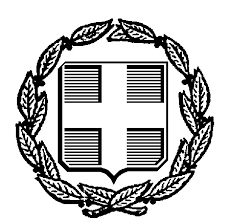 ΕΛΛΗΝΙΚΗ ΔΗΜΟΚΡΑΤΙΑΕΙΡΗΝΟΔΙΚΕΙΟ ΝΕΑΣ ΙΩΝΙΑΣ                          Αρ. Πράξης      113/14.06.2023   .2023 Ταχ. Δ/νση: Λεωφ. Ηρακλείου 269 Ταχ. Κωδ.: 142 31 Τηλέφωνo: 2102756280e-mail: irinodikionionia@yahoo.gr                               Η Διευθύνουσα το Ειρηνοδικείο Νέας Ιωνίας         Αφού λάβαμε υπόψη την από 12.06.2023/25908 οικ. Εγκύκλιο του Υπουργού Δικαιοσύνης , σύμφωνα με την οποία, και ενόψει της διενέργειας των βουλευτικών εκλογών της 25ης  Ιουνίου 2023, επιβάλλεται να ανασταλούν οι εργασίες  των πολιτικών-ποινικών δικαστηρίων Αθηνών   για το διάστημα από 21.06.2023 έως και 28.06.2023  και την με αριθμό   112/15.05.2023 πράξη της Διευθύνουσας το ΕιρηνοδικείοΕΠΑΝΑΠΡΟΣΔΙΟΡΙΖΟΥΜΕ ΟΙΚΟΘΕΝ Τις  υποθέσεις  Ασφαλιστικών Μέτρων  που δεν θα εκφωνηθούν   κατά την δικάσιμο της  22ας.06.2023  με    1)ΕΑΚ: 30/2023 και ΓΑΚ: 2018/2023, 2)ΕΑΚ: 31/2023  και ΓΑΚ: 2120/2023, και 3)ΕΑΚ: 32/2023 και  ΓΑΚ: 2122/2023,  στη νέα δικάσιμο της  29ης   Ιουνίου   2023, ημέρα Πέμπτη  ,και ώρα 09:00 π.μ., με ενημέρωση  της πλατφόρμας solon.gov.gr από τη Γραμματεία του Δικαστηρίου, που θα επέχει θέση κλήτευσης όλων των διαδίκων. Η αναζήτηση για τη νέα δικάσιμο θα γίνεται με τον γενικό αριθμό κατάθεσης (ΓΑΚ) μέσω της πύλης ψηφιακών υπηρεσιών δικαστηρίων solon.gov.gr.			Η Διευθύνουσα το Ειρηνοδικείο Νέας Ιωνίας                                                                              	Αγγελική Μαλούκου                                         	 Ειρηνοδίκης Α’